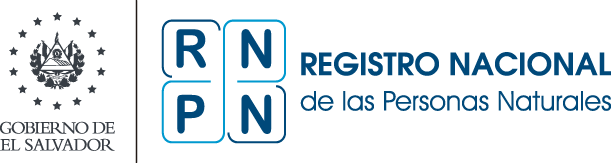 CUADRO DE CLASIFICACION DOCUMENTAL INSTITUCIONALFONDO: REGISTRO NACIONAL DE PERSONAS NATURALES (SV. RNPN)Actualizado a octubre 2023Unidad de Gestión Documental y ArchivosDepartamento de Archivo CentralAMBITO FUNCIONALSUB-FONDONIVEL 1SUB-FONDO NIVEL 2SUB-FONDO NIVEL 3SERIES DOCUMENTALESSUBSERIEDESCRIPCIÓNFECHAS EXTREMASCODIGOJUNTA DIRECTIVAJUNTA DIRECTIVAJUNTA DIRECTIVAJUNTA DIRECTIVAJUNTA DIRECTIVAJUNTA DIRECTIVAJUNTA DIRECTIVAJUNTA DIRECTIVAJUNTA DIRECTIVAMAXIMA AUTORIDADJunta Directiva(JD) En proceso de clasificaciónJD-X.X-NMAXIMA AUTORIDADJunta Directiva(JD) En proceso de clasificaciónMAXIMA AUTORIDADJunta Directiva(JD) En proceso de clasificaciónMAXIMA AUTORIDADJunta Directiva(JD) En proceso de clasificaciónUnidad de Auditoría Interna (UAIN)S.01. Plan Operativo AnualS.02. Seguimiento y cumplimiento de normativas institucionalesS.03. Expedientes de compraS.04. Expedientes de gestiones y solicitudes de recursoS.05. Programa anual de necesidadesS.06. AuditoriasS.07. VerificacionesS.08. Evaluación y Control InternoS.09. Auditorías Externas.S.10. Verificación actualización de normativas del RNPNS.11. Documentos varios. 02.1. Instrucciones Presidencia02.2 Instrucciones Dirección ejecutiva02.3. Instrucciones Unidad Administrativa Institucional6.01. Auditoria Clínica empresarial6.02. Auditoria Departamento Contabilidad.6.03. Auditoria Departamento de Presupuesto6.04. Auditoria Departamento de Tesorería6.05. Auditoria Departamento de Transporte.6.06. Auditoria DUI Centros. (tarjeta base y consumibles)6.07. Auditoria OIR6.08. Auditoria seguimiento destrucción tarjetas base MB.6.09. Auditoria seguimiento obsolescencia MB.6.10. Auditoria seguimiento proceso DUI MB.6.11. Auditoria seguimiento SREF.6.12. Auditoria seguimiento tiempos MB6.13. Auditoria técnica a MB6.14. Auditoria UCREF.6.15. Auditoria Unidad de Soporte Técnico.6.16. Auditoria Unidad de Administración de Base de Datos.6.17. Auditoria Unidad de Contrataciones y Adquisiciones Institucionales.6.18. Auditoria Unidad de Coordinación DUI Exterior.6.19. Auditoria Unidad de Desarrollo de Aplicaciones.6.20. Auditoria Unidad de Gestión Documental y Archivos.6.21. Auditoria Unidad de Medio Ambiente Institucional.6.22. Auditoria Unidad de Procesamiento de Partidas6.23. AuditoriaUnidad de Proyectos.6.24. AuditoriaUnidad de Recursos Humanos.6.26. Auditoria Unidad de Supervisión y Control.6.27. Auditoria Unidad de Verificación y Asistencia Judicial.6.28. Auditoria Departamento Jurídico DUI Exterior.6.29. Auditoria Unidad Jurídica Registral.7.01. Arqueo Fondo Caja Chica.7.02. Arqueo vales de combustible.7.03. Conciliación de producción de DUI’s en el exterior.7.04. Conciliación de producción DUI’s nacionales.7.05. Conciliaciones bancarias mensuales.7.06 Informe de destrucción de DUI’s7.07. Informe mensual sobre quejas OIR.7.08 Informe mensual tarjetas de base y consumibles.7.09. Levantamiento de inventario físico RNPN a nivel nacional.7.10. Verificación inventario de bodega de suministros.8.01. Informes de Probidad de la Corte de Cuentas.8.02. Corte de Cuentas.8.03. Bienes Institucionales8.04. Estados Financieros8.05. Ingresos y egresos8.06. Normativas, manuales y procedimientos8.07. Recomendaciones financieras y de gestión.10.01. Contratos10.02. LicitacionesUAIN-X.X-NPresidente/a Registrador/a Nacional (PRESI)En proceso de clasificaciónPRESI-X.X-NUnidad de  Asesoría Jurídica (UAJ)En proceso de clasificación documentalUAJ-X.X-NUnidad de Asesoría Institucional (UASEI)En proceso de clasificación documentalUASEI-X.X-NUnidad de Relaciones Públicas y Comunicaciones (URPC)En proceso de clasificación documentalURPC-X.X-NDIRECCIÓN EJECUTIVA (DE)DIRECCIÓN EJECUTIVA (DE)DIRECCIÓN EJECUTIVA (DE)DIRECCIÓN EJECUTIVA (DE)DIRECCIÓN EJECUTIVA (DE)DIRECCIÓN EJECUTIVA (DE)DIRECCIÓN EJECUTIVA (DE)DIRECCIÓN EJECUTIVA (DE)DIRECCIÓN EJECUTIVA (DE)Dirección Ejecutiva (DE)despacho(Series actualizadas)EN PROCESO DE VALIDACIÓN1. Plan Operativo Institucional y seguimientos.2. Gestión de Recursos 3. Evaluación e identificación de necesidades institucionales4.Supervisión y seguimiento a implementación y cumplimiento de normativas, lineamientos e instrucciones sobre procesos administrativos institucionales2.1 Expedientes de compra DE2.2 Programa anual de necesidades DE2.3 Solicitudes y gestión de recursos DE4.1 Memoria de labores.4.2 Planes de trabajo4.3Programación y ejecución financiera4.4Plan operativo anual institucional4.5Politicas, lineamientos e instrucciones sobre procesos administrativos institucionales.DE-X.X-NUnidad de Compras Públicas UCPEn proceso de clasificación documentalUACI-X.X-NDepartamento  de Supervisión y Control de Contratos y Órdenes de Compra (DPCCOC)En proceso de clasificación documentalDPCCOC-X.X-NUnidad Ambiental Institucional(UAMB)(Series actualizadas)EN PROCESO DE VALIDACIÓNPlan Operativo Anual y seguimientos.Cumplimiento a normativas, lineamientos e instrucciones sobre procesos institucionales administrativosGestión de recursosDifusión de la ley del medio ambientePolítica Ambiental InstitucionalPromoción de las buenas prácticas ambientales3.1 Expedientes de compras.3.2 Expedientes de gestiones y solicitudes de recursos (caja chica)Programación anual de recursosUAMB-X.X-NUnidad de Género(UGEN)EN PROCESO DE VALIDACIÓNS.1 POA y seguimientosS.2 Seguimiento a cumplimiento de normativas, instrucciones y lineamientos institucionalesS.3Expedientes de ComprasS.4 Programa Anual de NecesidadesS.5 Solicitudes y Gestión de RecursosS.6 AsesoríasS.7 Campañas de sensibilización S.8 CapacitacionesS.9 Acuerdos interinstitucionalesS.10 Coordinación Comité de GéneroS.11 Formulación e implementación de normativasS.12 Supervisión y seguimiento a implementación y cumplimiento de normativasSS.2.1 Instrucciones Dirección EjecutivaSS.2.2 Instrucciones PresidenciaSS.2.3 Lineamientos Junta DirectivaSS.6.1DenunciasUGEN-X.X.-NDIRECCIÓN ADMINISTRATIVA  DADIRECCIÓN ADMINISTRATIVA  DADIRECCIÓN ADMINISTRATIVA  DADIRECCIÓN ADMINISTRATIVA  DADIRECCIÓN ADMINISTRATIVA  DADIRECCIÓN ADMINISTRATIVA  DADIRECCIÓN ADMINISTRATIVA  DADIRECCIÓN ADMINISTRATIVA  DADIRECCIÓN ADMINISTRATIVA  DADirección de Administración (DA) despachoEn proceso de clasificación documentalDA-X.X-NUnidad de Gestión Documental y Archivos      (UGDA)(Series actualizadas) Instrucciones Dirección de Administración UGDA-X.X-N Instrucciones Presidencia POA Seguimiento a cumplimiento de normativas, lineamientos, instrucciones y procesos institucionales Solicitudes y expedientes de gestión de compras Expedientes de compras Programa Anual de Necesidades Controles de supervisión operativas a departamentos UGDA- Controles de supervisión operativa a DADR-Controles de supervisión operativa a DEAC Expedientes de asesorías GDA Procesos Generales del CISED Procesos de eliminación documental Procesos de selección documentalTablas de plazos de Conservación Documental Procesos de selección documentalTablas de valoración documental Procesos informáticos GDAGestiones para diseño de normativas e implementación en GDACapacitaciones GDA Campañas de sensibilización GDAInspecciones GDADepartamento de Archivo  Central (DPARC)(Series actualizadas)Plan Operativo Anual y seguimientos.Seguimiento a cumplimiento de normativas, lineamientos e instrucciones institucionales.Expedientes de comprasPrograma anual de necesidadesSolicitudes y gestión de recursos.Compilación de normativas institucionales.FormulariosAsesorías y capacitaciones de GDA.Consulta de documentosCustodia y resguardo de documentosDiseño e implementación de normativas.Procesos de valoración, selección y eliminación documental.Seguimiento a cumplimiento de normativas, lineamientos e instrucciones sobre proceso GDA.Transferencias documentalesTratamientos Archivísticos.Compilación de normativas GDAFormularios.2.1 Clínica empresarial.2.2. Comités y Comisiones.2.3 Departamento de Activo Fijo.2.4. Departamento de Presupuesto2.5. Dirección Administrativa.2.6 Dirección ejecutiva.2.7. Dirección Finanzas2.8. Dirección Identificación Ciudadana.2.9. Presidencia2.10Unidad de Acceso a la Información Publica2.11 Unidad de Adquisiciones y Contrataciones.2.12. Unidad Ambiental Institucional2.13 Unidad Coordinadora del Registro del Estado Familiar UCREF.2.14. Unidad de Genero2.15. Unidad de Gestión Documental y Archivos2.16.  Unidad de Recursos Humanos.6.1. Asesorías en GDA.6.2. Capacitaciones GDA.Registro de consultas y devoluciones usuarios internosRegistro de consultas y devoluciones usuarios externosRegistro de préstamos y devoluciones a usuarios internosDPARC-X.X-NDepartamento de Archivo Documental Registral(DPADR)En proceso de clasificación documentalDPADR-X.X-NAdministrativoUnidad de Talento Humano(UTHH)En proceso de clasificación documentalUTHH-X.X-NServiciosClínica Empresarial(CLINE)En proceso de clasificación documentalCLINE-X.X-NAdministrativoUnidad Administrativa Institucional(UADI)En proceso de clasificación documentalUADI-X.X-N Departamento  de Suministros(DPSUM)En proceso de clasificaciónDPSUM-X.X-NDepartamento de Activo Fijo (DPACF)(Series en proceso de actualización)S.1. Plan Operativo Anual y Seguimientos.S.2. Seguimiento y cumplimiento de normativas institucionales S.3. Expedientes de comprasS.4.  Expedientes de gestión y solicitudes de recursosS.5.  Programa anual de necesidades.S.6.  Amortización de intangibilidad.S.7.  Asignación y descargos.S.8.  Conciliación Bancaria.S.9.  Donaciones.S.10.  InformesS.11. Levantamiento de inventariosS.12. Póliza de seguros2.1. Instrucciones Dirección ejecutiva2.2. Instrucciones de Presidencia.2.3. Instrucciones Unidad Administrativa InstitucionalDPACF-X.X-N Departamento de Seguridad y Transporte(DPSTR)En proceso de clasificaciónDPSTR-X.X-NAdministrativoDepartamento  de Servicios Generales y Mantenimiento (DPdSGM)En proceso de clasificación documentalDPSGM-x.x-nDIRECCIÓN DE REGISTRO DE PERSONAS NATURALESDIRECCIÓN DE REGISTRO DE PERSONAS NATURALESDIRECCIÓN DE REGISTRO DE PERSONAS NATURALESDIRECCIÓN DE REGISTRO DE PERSONAS NATURALESDIRECCIÓN DE REGISTRO DE PERSONAS NATURALESDIRECCIÓN DE REGISTRO DE PERSONAS NATURALESDIRECCIÓN DE REGISTRO DE PERSONAS NATURALESDIRECCIÓN DE REGISTRO DE PERSONAS NATURALESDIRECCIÓN DE REGISTRO DE PERSONAS NATURALESServiciosDirección de Registro de Personas Naturales(DRPN) despachoEn proceso de clasificación documentalDRPN.X.X-NServiciosUnidad Jurídica Registral(UJRE)EN PROCESO DE VALIDACIÓN1. Plan Operativo Anual y seguimientos2. Cumplimiento a normativas, lineamientos e instrucciones sobre procesos institucionales3.Gestión de recursos4. Atención a usuarios para búsqueda de información y temas jurídicos5. Resoluciones, constancias y certificaciones6. Seguimiento y control de procedimientos técnicos, jurídicos y legales.  3.1 Expedientes de compras.3.2 Solicitudes de compras por caja chica 3.3 Programa Anual de NecesidadesUJRE-X.X-NDepartamento de Gestión de Trámites(DPGET)En proceso de clasificación documentalDPGET-X.X-NDepartamento de Capacitación y Asistencia Jurídica(DPCAJ)En proceso de clasificación documentalDPCAJ-X.X-NDepartamento de Sistemas de Registros de Hechos Vitales y Familiares(DPRHVF)En proceso de clasificación documentalDRHVF-X.X-NAdministrativoUnidad de Procesamiento de Partidas(UPP)En proceso de clasificación documentalUPP-X.X-NAdministrativoDepartamento de Digitalización e Integración.(DPDI)En proceso de clasificacionDPDI-X-X-NDIRECCIÓN DE INNOVACIÓN INSTITUCIONAL  Y PROYECTOS ESTRATÉGICOS (DIIPE)DIRECCIÓN DE INNOVACIÓN INSTITUCIONAL  Y PROYECTOS ESTRATÉGICOS (DIIPE)DIRECCIÓN DE INNOVACIÓN INSTITUCIONAL  Y PROYECTOS ESTRATÉGICOS (DIIPE)DIRECCIÓN DE INNOVACIÓN INSTITUCIONAL  Y PROYECTOS ESTRATÉGICOS (DIIPE)DIRECCIÓN DE INNOVACIÓN INSTITUCIONAL  Y PROYECTOS ESTRATÉGICOS (DIIPE)DIRECCIÓN DE INNOVACIÓN INSTITUCIONAL  Y PROYECTOS ESTRATÉGICOS (DIIPE)DIRECCIÓN DE INNOVACIÓN INSTITUCIONAL  Y PROYECTOS ESTRATÉGICOS (DIIPE)DIRECCIÓN DE INNOVACIÓN INSTITUCIONAL  Y PROYECTOS ESTRATÉGICOS (DIIPE)DIRECCIÓN DE INNOVACIÓN INSTITUCIONAL  Y PROYECTOS ESTRATÉGICOS (DIIPE)AdministrativoDirección de Innovación Institucional  y Proyectos Estratégicos(DIPE)despachoEn proceso de clasificación documentalDIPE-X.X-NAdministrativo Unidad de Aseguramiento de Calidad(UADC) En proceso de clasificación documental UADC-X.X-NUnidad de Planificación(UPLA)En proceso de clasificación documentalUPLA-X.X-NUnidad Innovación y Proyectos (UIPR)En proceso de clasificación documentalUIPR-X.X-NDIRECCIÓN DE IDENTIFICACIÓN CIUDADANADIRECCIÓN DE IDENTIFICACIÓN CIUDADANADIRECCIÓN DE IDENTIFICACIÓN CIUDADANADIRECCIÓN DE IDENTIFICACIÓN CIUDADANADIRECCIÓN DE IDENTIFICACIÓN CIUDADANADIRECCIÓN DE IDENTIFICACIÓN CIUDADANADIRECCIÓN DE IDENTIFICACIÓN CIUDADANADIRECCIÓN DE IDENTIFICACIÓN CIUDADANADIRECCIÓN DE IDENTIFICACIÓN CIUDADANAServiciosDirección de Identificación Ciudadana(DIC)despacho(Series EN PROCESO DE VALIDACIÓN)1. Plan Operativo Anual y seguimientos2. Seguimiento a cumplimientos de normativas, lineamientos e instrucciones  sobre procesos institucionales administrativos3. Gestión de recursos 4. Apoyo técnico jurídico 5. Atención a ciudadanos6. Evaluación de normativas sobre la emisión del Dui7. Resoluciones8. Seguimiento aplicación de procedimientos del registro del Dui.3.1 Expedientes de compras.3.2 Expedientes de gestiones y solicitudes de recursos3.3 Programa anual de necesidades.5.1 Asesorías5.2 Solución de problemas sobre trámites de DuiDIC-X.X-NServiciosUnidad de Supervisión y  Control de Centros de Servicio(USCCS)  (Series actualizadas)En proceso de validaciónS.01.Plan Operativo Anual y seguimientos.S.02. Seguimiento a cumplimiento de normativas, lineamientos, e instrucciones sobre procesos institucionales administrativos.S.03. Gestiones para un funcionamiento mas eficiente de la unidad.S.04. Expedientes de comprasS.05. Expedientes de gestiones y solicitudes de recursosS.06. programa anual de necesidades.S.07. Asesorías y asistencias al ciudadanoS.08. Atención y resoluciones de casos y problemas en Centros de Servicio nacionales.S.09. Expedientes en proceso de emisión de DUI Nacional.S.10. Reencuentro de familiares separados.S.011. Seguimiento a cumplimiento de normativas, lineamientos e instrucciones sobre procesos relacionados con la identidad y emisión del DUI Nacional.S.02.1. Instrucciones Dirección ejecutivaS.02.2. Instrucciones PresidenciaS.02.3. Instrucciones de Dirección Identificación CiudadanaS.02.4 Instrucciones Centros de Servicio Dui Nacional.S.03.1. Capacitaciones sobre procesos administrativos.S.09.1. Recomendaciones y/u opiniones jurídicas sobre el proceso de emisión del DUI Nacional.S.09.2. Supervisión proceso emisión de DUI nacionalS.09.3. Documentos de respaldo expediente físicoS.09.4. Documentos de respaldo expediente digital.S.11.1. Instrucciones Dirección EjecutivaS.011.2. Instrucciones PresidenciaS.011.3. Instrucciones DIC.S.011.4. Instrucciones Centro de Servicios DUI NacionalUSCCS-X.X-NServicios Unidad de Verificación y Asistencia Institucional(UVAI)En proceso de clasificacionUVAJ-X.X-NDIRECCIÓN DE TECNOLOGÍAS DE LA INFORMACIÓN Y COMUNICACIÓN (DTIC)DIRECCIÓN DE TECNOLOGÍAS DE LA INFORMACIÓN Y COMUNICACIÓN (DTIC)DIRECCIÓN DE TECNOLOGÍAS DE LA INFORMACIÓN Y COMUNICACIÓN (DTIC)DIRECCIÓN DE TECNOLOGÍAS DE LA INFORMACIÓN Y COMUNICACIÓN (DTIC)DIRECCIÓN DE TECNOLOGÍAS DE LA INFORMACIÓN Y COMUNICACIÓN (DTIC)DIRECCIÓN DE TECNOLOGÍAS DE LA INFORMACIÓN Y COMUNICACIÓN (DTIC)DIRECCIÓN DE TECNOLOGÍAS DE LA INFORMACIÓN Y COMUNICACIÓN (DTIC)DIRECCIÓN DE TECNOLOGÍAS DE LA INFORMACIÓN Y COMUNICACIÓN (DTIC)DIRECCIÓN DE TECNOLOGÍAS DE LA INFORMACIÓN Y COMUNICACIÓN (DTIC)AdministrativoDirección de Tecnologías de la Información y Comunicación(DTIC)despachoEn proceso de clasificación documentalDTIC-X.X-NAdministrativoUnidad de Desarrollo y Mantenimiento de Sistemas(UDMS)En proceso de clasificación documentalUDMS-X.X-NAdministrativo Unidad de Ciencia de Datos e Inteligencia de Negocios.(UCDIN)En proceso de clasificaciónUCDIN-X.X-NAdministrativoUnidad de Administración de Redes y Ciberseguridad(UARCS)En proceso de clasificaciónUARCS-X.X-NUnidad de la Infraestructura de Tecnología de Información(UITI)En proceso de clasificación documentalUITI-X.X-NUnidad de Soporte Técnico Informático(USTI)En proceso de clasificación documentalUSTI-X.X-NDIRECCIÓN DE FINANZAS (DF)DIRECCIÓN DE FINANZAS (DF)DIRECCIÓN DE FINANZAS (DF)DIRECCIÓN DE FINANZAS (DF)DIRECCIÓN DE FINANZAS (DF)DIRECCIÓN DE FINANZAS (DF)DIRECCIÓN DE FINANZAS (DF)DIRECCIÓN DE FINANZAS (DF)DIRECCIÓN DE FINANZAS (DF) Dirección de Finanzas(DF)En proceso de clasificación documentalDF-X.X-NFinancieroUnidad de Presupuesto (UPRESU)(Series actualizadas)S.1. Plan Operativo AnualS.2. Seguimiento a cumplimiento de normativas, lineamientos e instrucciones institucionalesS.3. Expedientes de comprasS.4.Programacion anual de necesidadesS.5. Solicitudes y gestión de Recursos.S.6. Compromisos presupuestariosS.7. Formulación del presupuesto institucional.S.8. Informe de liquidación presupuestaria.S.9. Control de ejecución presupuestariaS.10. Informe de ejecución presupuestaria.S.11. Programación de ejecución presupuestaria PEP.6.1. CP’s6.2. Gestiones para compromisos presupuestarios11.1. Devoluciones a la PEP.11.2. Disponibilidades a la PEP.11.3. Modificaciones a la PEP.11.4. Gestiones para modificaciones de PEPUPRESU-X.X-NFinancieroUnidad  de Contabilidad(UCONT)En proceso de clasificaciónUCONT-X.X-NFinancieroUnidad de Tesorería(UTES)En proceso de clasificaciónUTES-X.X-NDIRECCIÓN DE DUI EN EL EXTERIOR   DDEXDIRECCIÓN DE DUI EN EL EXTERIOR   DDEXDIRECCIÓN DE DUI EN EL EXTERIOR   DDEXDIRECCIÓN DE DUI EN EL EXTERIOR   DDEXDIRECCIÓN DE DUI EN EL EXTERIOR   DDEXDIRECCIÓN DE DUI EN EL EXTERIOR   DDEXDIRECCIÓN DE DUI EN EL EXTERIOR   DDEXDIRECCIÓN DE DUI EN EL EXTERIOR   DDEXDIRECCIÓN DE DUI EN EL EXTERIOR   DDEXDIRECCIÓN DE DUI EN EL EXTERIOR(DDEX)En proceso de clasificación documentalServiciosUnidad de Dui en el Exterior (UDEX)En proceso de clasificación documentalServiciosDepartamento administrativo de Dui en el Exterior (dadex)En proceso de clasificación documentalServiciosDepartamento Jurídico de Dui en el Exterior (djdex)En proceso de clasificación documentalServiciosDepartamento de los servicios moviles en el Exterior (dsmex)En proceso de clasificación documental